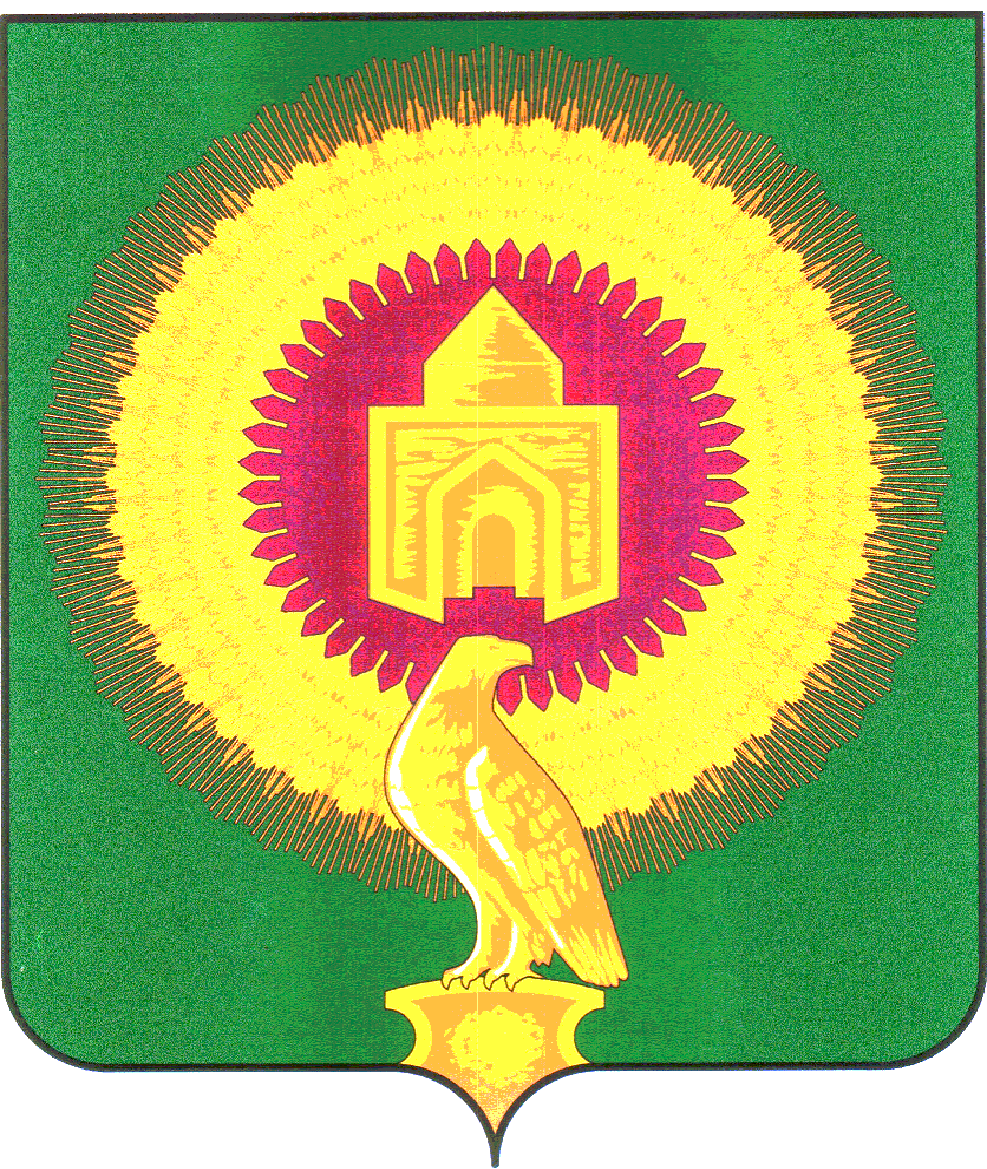                                                  СОВЕТ  ДЕПУТАТОВЛЕЙПЦИГСКОГО  СЕЛЬСКОГО ПОСЕЛЕНИЯВАРНЕНСКОГО МУНИЦИПАЛЬНОГО РАЙОНА ЧЕЛЯБИНСКОЙ ОБЛАСТИРЕШЕНИЕот 04 августа  2014 года                               №       12               с. Лейпциг                     			 О внесении изменений в РешениеОт 25.09.2012г. № 09 «Об установленииналога на имущество физических лиц»	В соответствии с Федеральным законом № 334-ФЗ от 02 декабря 2013 года « О внесении изменений в часть вторую Налогового кодекса Российской Федерации и статью 5 Закона Российской Федерации «О налогах на имущество физических лиц», а также с целью приведения в соответствие с нормами законодательства актов органов местного самоуправления, Совет депутатов Лейпцигского сельского поселения РЕШАЕТ:	Внести в Решение от 25.09.2013 года №09 «Об установлении налога на имущество физических лиц» следующие изменения:	1. Исключить статью 2.	2. В статье 3 в графе «Ставка налога» исключить слово (включительно).	3. Настоящее решение вступает в силу с 1 января 2015 года.	4. Настоящее решение подлежит официальному опубликованию (обнародованию).Глава Лейпцигского сельского поселения:				Э.Т.Пискунова